JUEVES 19 DE NOVIEMBREMATEMÁTICA*TÍTULO: ¡YA LLEGA EL FOGÓN!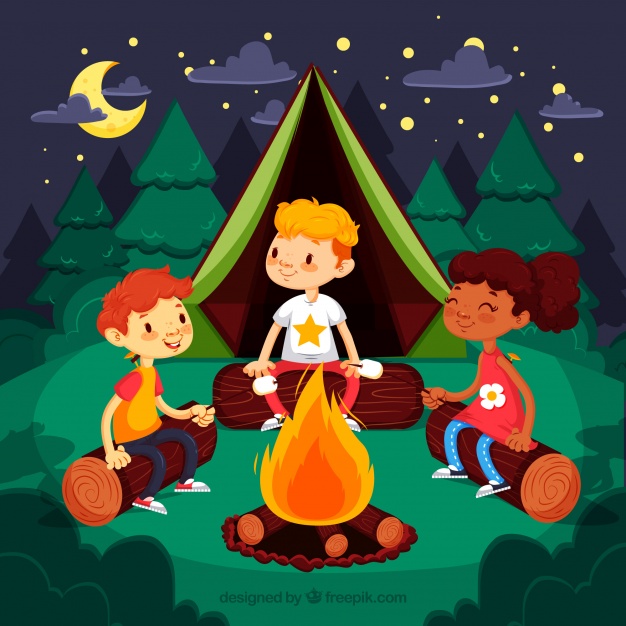 *LOS CHICOS Y LAS CHICAS PARA EL FOGÓN TUVIERON QUE BUSCAR RAMAS Y FRUTOS CAÍDOS. VAMOS A VER CÓMO LES FUE. PARA ESO DEBES TRABAJAR EN LA PÁGINA 227 DEL LIBRO.*UNO DE LOS JUEGOS NOCTURNOS FUE EL SIGUIENTE. TE INVITAMOS A JUGAR A VOS TAMBIÉN.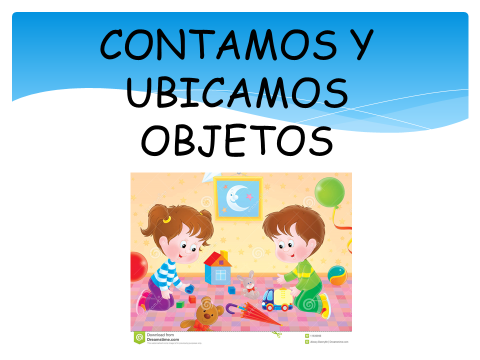 *OBSERVA LA SIGUIENTE IMAGEN Y RESPONDE SI O NO. ¿LISTOS? 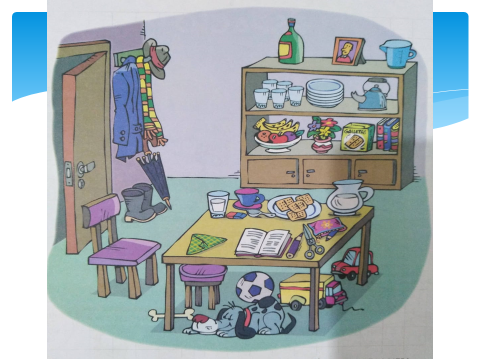 ¿LA JARRA ESTÁ SOBRE LA MESA?EL PLATO CON GALLETITAS ¿ESTÁ ENTRE EL VASO Y LA JARRA?¿LA PELOTA ESTÁ DEBAJO  O ARRIBA DE LA MESA?¿LA TIJERA ESTÁ ENTRE LA CARTUCHERA Y EL LÁPIZ?¿CUÁNTOS ÚTILES ESCOLARES HAY EN LA MESA?¿CUÁNTOS OBJETOS HAY EN EL MODULAR?¿QUÉ HAY A LA DERECHA DEL PERRO?PRÁCTICAS DEL LENGUAJETÍTULO: UN TRÍO PLANETARIOLEÉ EN EL LIBRO, EN LA PÁGINA 218, LA NOTICIA  WEB ACERCA DEL DESCUBRIMIENTO DE LOS TRES NUEVOS PLANETAS. LUEGO REALIZÁ LAS ACTIVIDADES ALLÍ PROPUESTAS.LUEGO COMPLETÁ, RECORTÁ Y PEGÁ LA FICHA 61.